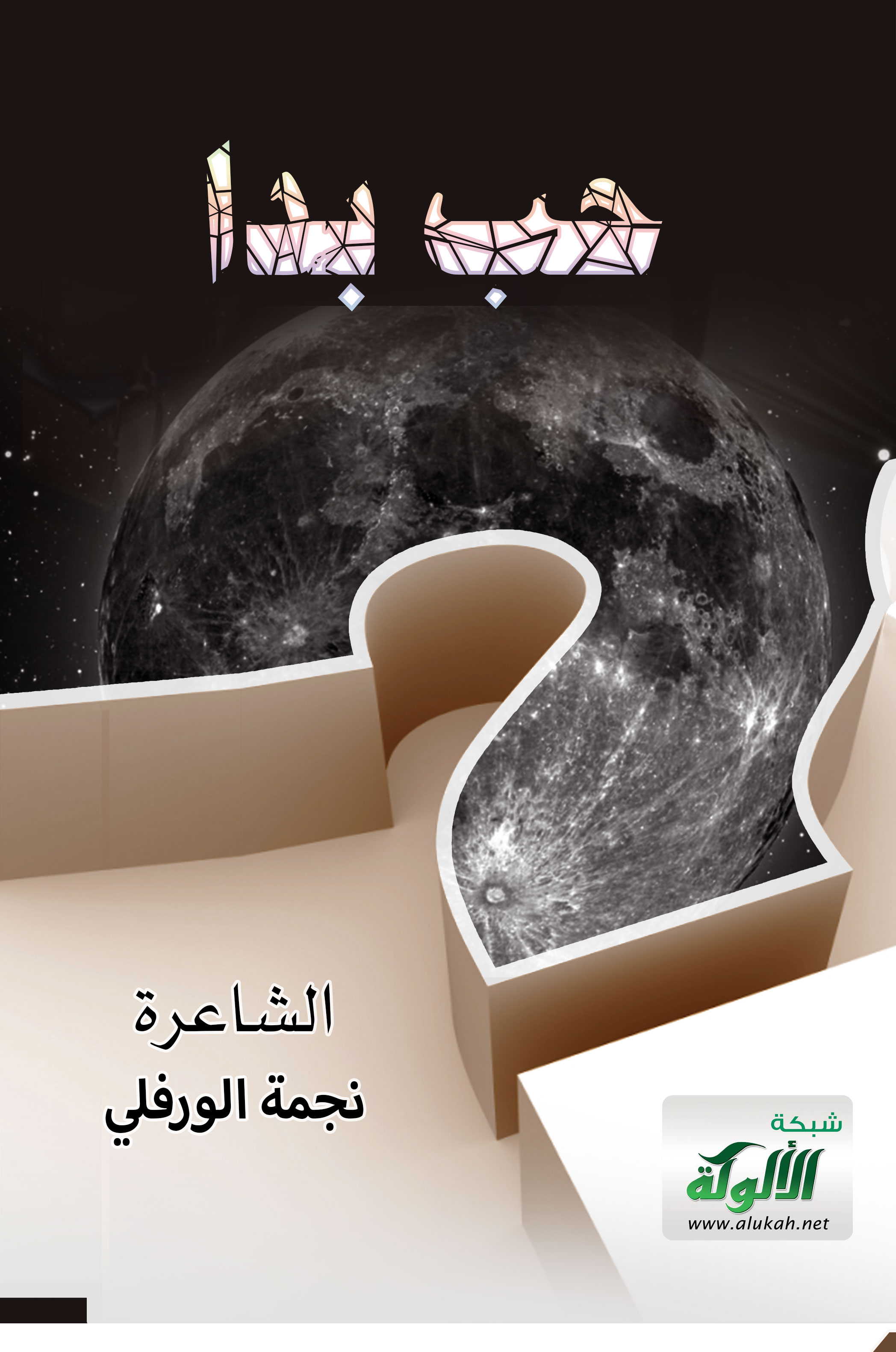 حب بداالشاعرةنجمة الورفليمقدمةوقصيدة غنت بفيض خواطريمحفوظة من علة وزحافحبرتها كلما ومعنى سائغافغدت منعمة بقلب دافيأودعتها بين الدفاتر وردةوسقيتها عطرا من الأوصافمكنتها من رقصة في صفحتيفتراقصت كالزهر بالأطرافوتملكت قلب المحب وودهوتوهجت شمسا تنير ضفافيفي عشر ذي الحجةألا يا باغي الخيرات أقبلألا ياباغي الخيرا ت أقبلإلى ذي الحجة الشهر الحرامبه العشر الأوائل حين هلتأحب الله خيرا للأنامبها النفحات من فيض ونوروعرفات فشمر للصيامبها النحر الذي قد قال فيهإله العرش ذكرا للأنامبها الميلاد يبدأ من جديدإذا ما القلب طهر من سقاموبالحسنات فارجم كل ذنبإذا شئت الوصول إلى المراممشاعر فياضة في طواف الوداع/نجمة الورفلي
وصف مودع طائف / على بحر مجزوء الوافروداعا أيها البيت_ فداك الروح والقلبوداع مودع أسف_وفيك الدمع يحتسبوفيك تقر أعيننا-إليك الروح ينتسبوفيك النور نشهده_فليس النور يحتجببه الظلماء تنقشع_وفيك الأنس لا حجبولا هم ولاغم_ولا نصب ولا وصبقضينا فيك أوقاتا_     من الطاعات تنصبوذقنا لذة فيها_وساعات لها عجبوداعا عندما قالوا_رحيل القوم مقتربتملكنا لذا رهبوعاد القلب يضطرب
   كأني بت أجهلهم_وبين الأهل مغترب
  أحب البيت أعشقه_ كفاي بحبه نسب
 وركن البيت أهواه_وزمزم ماؤها عذب
    فيادمعا على خد_ يسيل وسيله سربترفق حين تنهمر   _   على قلب به كربشهر رمضانضيف يطل على الزمان بنوره
متبسم بين الأنام كريم
شهر تلألأ كالجواهر نظمه
عقد تفرد بالكتاب عظيمعشقالطائفون حول حبك قد رووا
ذاقوا فذابوا في هواكم وارتووادعوة للإنفاقألا فانفق وجد خيراتجد خيراولا تنهرفباب الخير مفتوحفلا تبخل بما تؤجرفإن العمر ساعاتفسارع قبل أن تحصرفما أوتيت من خيرمن الرزاق لو تشكرنصيحةيا خاضعا للمنكرات وخائضافيها كفى لا تتبعن هواكإن كنت للرحمن عبدا شاكرافاصنع صنيعا شاكرا وكفاكلا تبخلالمال مال الله لا تبخل بهفالبخل لا يغني وكان رذيلاإن الذي بسط اليدين تفضلايأبى لعبد ان يكون بخيلادعاء الأبراريامن إليه توسلي ودعائيأنت الذي هو ملجئي ورجائيلولاك لم اهد إليك ولم أطبعيشا وكنت أسيرة الأهواءلولاك ياربي لكنت بعيدةعن حضرة الأبرار والكرماءلولاك ياربي لكنت بئيسةوتفردت بي وحشة الظلماءما مس قلبي مذ عرفتك علةبل عن ذكرتك تنجلي أدوائيأنقذتني من غفلتي ورحمتنيفاليوم أسعد في هدى وصفاءيامن دعوتك في الظلماء سائلةوعلمت انك أرحم الرحماءإني إلهي قد سألتك سبعةفامنن علي بهن بالعلياءطيب الحياة وعيشة مرضيةفي الصالحين ومنزل الشهداءوشفاعة من أحمد وكرامةعند الجنان ورفقة السعداءوزيادة نظرا إليك ونضرةتمحو بها ما كان من إعيائيابتهالوإذا دعوت الله فاعلم أنه
بر رحيم يكشف الكربات
لا تيأسن فإن فضله واسع
سمح كريم قابل التوباتراسم القرآنياراسما حرف الكتاب
أما دريت بسره
نور تجلى في الصدور
وفي السطور بحبره
قد لاح من نور الكتابلأليء من ذكرهلبيك ربي(قصيدة)لبيك ربي ما أتاك موحد
مستغفر يدعوك أن تتقبلا
لبيك ربي ما دعاك ممسح
بالبيت عند الركن بات مقبلا
لبيك ما لبى الحجيج وماعلا
صوت بمكة ذاكرا ومهللا
لبيك ما طاف العباد وما سعى
في كل واد قائما ومرملا
لبيك ما نادى المنادي داعيا
من كل فج راكبا ومرجلا
لبيك ما ارتوت العطاش وكلما
صعدت بعرفات قلوب مؤملهأهل القرآنياحبذا القرآن ذخرا لأهله قصيمدحت كتاب الله أرجو بمدحه
كريم العطايا أن يقيل شوائبي
كتاب من الرحمن قولا مفصلا
فأنعم به قولا عظيم العجائب
دلائل آيات عظام كأنه
جبال من النور العظيم المثاقب
كتاب عزيز قد هدينا بفضله
إلى الصافيات الورد من كل جانب
فياحبذا القرآن ذخرا لأهله
إذا ضاقت الدنيا بهم والأقارب
شفيع لهم يوم القيامة مؤنس
ويرقون بالترتيل أعلى المراتبيقومون بالأسحار شكرا ومنة
وبالحالكات السود بيض المناقب
لهم من مزامير داوود حظوة
وفي الذكر والآيات حسن الرغائبابتهالالله يعلم حالنا ومآلنا
فاغفر لنا ياعالم الأحوال
واجبر كسيرا يشتكي في علة
ياسامع الأصوات والأقوالرحلة عاشقوسرى الحبيب إلى الحبيب متيم
ليلا يناجي قلبه الأشجانا
وبدت مساحات الوداد كأنها
حلم يقطع ليله سهرانا
يمضي إليهم قلبه يهفو لهم
تغفو العيون وأمره حيرانا
رفقا بذاك القلب زاد أنينه
وطوى المسافات البعاد أوانارسالة إلى الحرمأحببت فيك مشاعرا وخواطرا
وكتبت في أرجائك الأشعارا
وسكنت في قلب فبحت بسره
حتى كشفت السر والأسرارا
وعلى مآذنك العتيقة سبحت
أطيار مكة تعلن الإبكارا
لما علا صوت المؤذن ذاكرا
الله أكبر هيبة ووقارا
وغدت على الأركان أمة أحمد
تدعو الإله ليكشف الأكدارا
والنور في الظلماء حولك ساطع
كالشمس ترسل بالدجى الأنوارا
ياخير من وطأ الأنام ترابه
والطائفون الليل والأسحاراوالماسحون بركنه والعاكفون
الساجدون بحجره عمارا
أطلق حمامات السلام تحفها
جند الملائكة الكرام منارا
فهنا السكينة والأمان أمانة
وهنا السلام لمن اراد قراراأهل القرآنتأمل كتاب الله نورا وحكمة 
وآيات من الفرقان عذب حروفها
وقد يسر الرحمن آيات ذكره
فسارع أخا الإيمان تجني قطوفهاﻟﻴﻠﺔ ﺍﻹﺳﺮﺍﺀﻭﺳﺮﻯ ﺍﻟﺤﺒﻴﺐ ﺇﻟﻰ ﺍﻟﺤﺒﻴﺐ ﻭﺣﻮﻟﻪﺟﻨﺪ ﺍﻟﻤﻼﺋﻚ ﻗﺎﺩﻫﻢ ﺟﺒﺮﻳﻞﻣﻦ ﻣﺴﺠﺪ ﻗﺼﺪ ﺍﻟﺨﻼﺋﻖ ﻧﺤﻮﻩﻳﺘﻠﻮﻥ ﻣﺎ ﺃﻭﺣﻰ ﺑﻪ ﺍﻟﺘﻨﺰﻳﻞﺃﺭﺽ ﺑﻤﻜﺔ ﺷﺮﻓﺖ ﺃﺭﻛﺎﻧﻬﺎﻭﺑﻬﺎ ﺍﻟﻜﺘﺎﺏ ﻣﺒﺎﺭﻙ ﻭﺟﻠﻴﻞﺷﺮﻓﺖ ﺑﻪ ﺍﻷﻗﺪﺍﺱ ﻭﻫﻮ ﻣﺒﺎﺭﻙﺧﻴﺮ ﺍﻟﻮﺭﻯ ﻣﺎ ﺣﺒﺮ ﺍﻟﺘﺮﺗﻴﻞإلى طيبةمتى بدياركم ستقر عينيوتشهد ودكم بعد العناءلطيبة في الفؤاد مكان ودفهيئ يا إلهي لنا لقاءديار ليس يعدلها الديارفبلغ ياقريب لها بكاءحب بداحب بدا، فالقلب فيك أسيروالحرف في وصف الحبيب يسيريامن دخلت إلى الفؤاد فلم يزل..مذ أن سكنت، بكنه، مسرور،صمتت حروفي لم يكن في صمتها، عجب، كيف العجاب وأنت.. فيه،أميرقلي بحبك أين كنت ومن اناحتى أكون متيما، مغمور،أخفيك عن عين الورى وما أرىكي لا تراك عيونهم.. فتحير،نهر تمدد في ألجواء، ومثله،فيض تهدر نبعه، تهدير،وكأنما، ثغر تفتق، في الهوىأوبلسم، من ناظريك، قرير،غابت عن الدنيا ملامح غربتي،فالأنس، انت وما عداك، غرور